Pielikums Nr.1Madonas novada pašvaldības domes22.03.2022. lēmumam Nr. 178(protokols Nr. 7, 25. p.)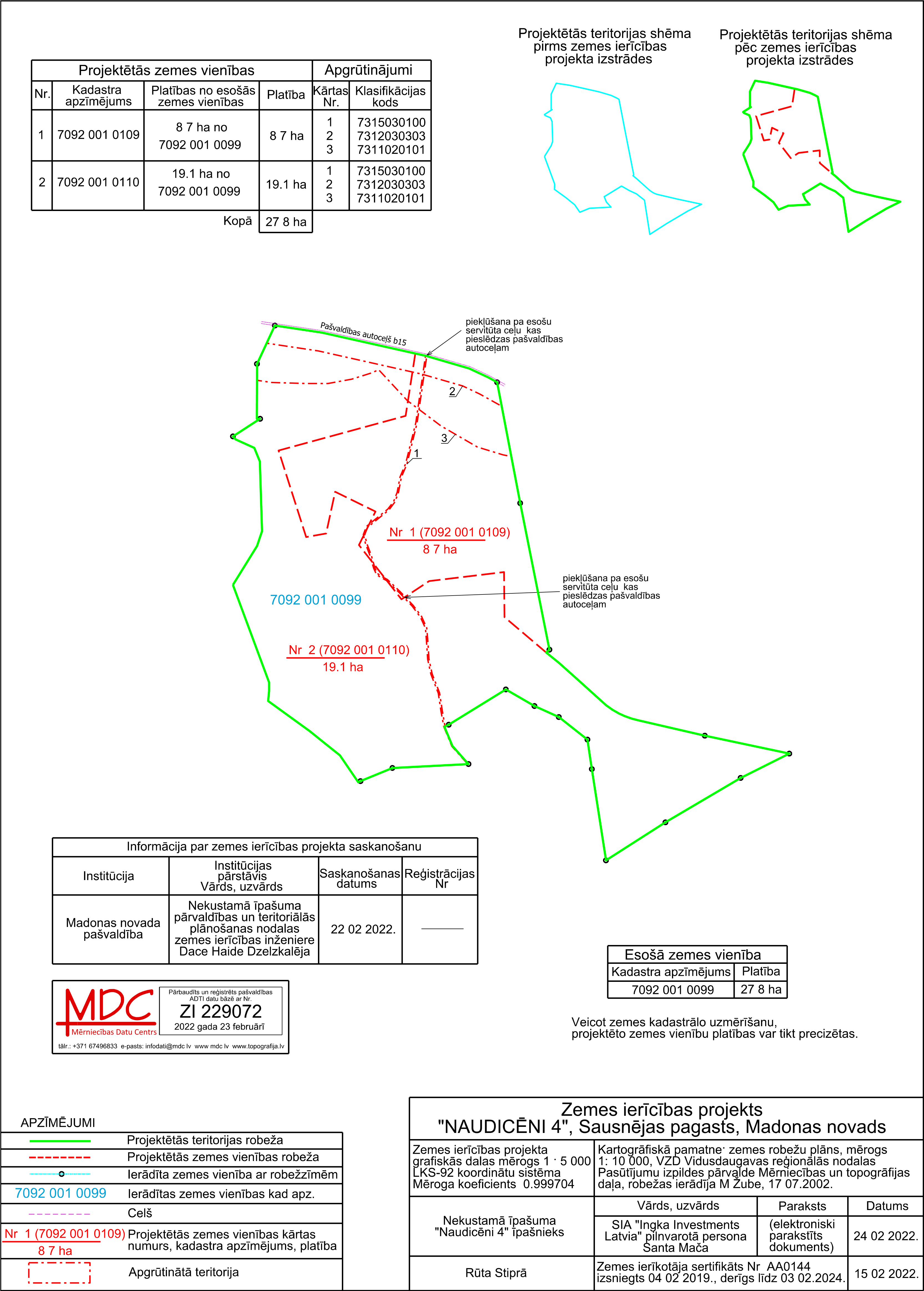 